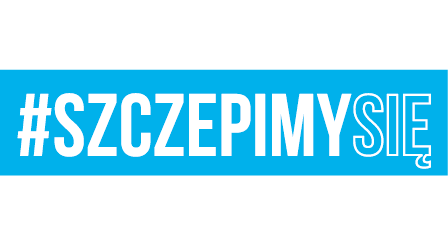 Wrocław, 09 czerwca 2021 r.ZAWIADOMIENIE O WYBORZE NAJKORZYSTNIEJSZEJ OFERTY (w trybie art. 260 ustawy z dnia 11 września 2019 r. - Prawo zamówień publicznych 
Dz.U. z 2019 r., poz. 2019 z późn. zm.)Nr sprawy: SZKOL/166/2021Dotyczy: postępowania klasycznego prowadzonego w trybie podstawowym na usługę przeprowadzenia szkoleń
 z dziedziny bhp. Działając na podstawie art. 253 ust. 2 ustawy z dnia 11 września 2019 r. - Prawo zamówień publicznych (Dz.U. z 2019 r., poz. 2019 z późn. zm.) Zamawiający – 2. Wojskowy Oddział Gospodarczy z siedziba we Wrocławiu (50-984) przy ul. Obornickiej 100-102 informuje, że 
do realizacji przedmiotu zamówienia, wybrano niżej wymienionego Wykonawcę, którego oferta została oceniona jako najkorzystniejsza i spełniająca warunki SWZ: zadanie nr 1:KRAJOWY OŚRODEK USŁUGOWO DYDAKTYCZNY "PARTNER" Sp. z o.o. ul. Podchorążych 3/111, 30-084 KrakówCena brutto: 37 214,00 zł (słownie: trzydzieści siedem tysięcy dwieście czternaście złotych 00/100) - 30,00 pkt;Rabat w przypadku szkoleń w formie e-learningu: 50% - 30,00 pkt; Doświadczenie zawodowe specjalisty ds. bhp, o którym mowa w § 4 ust. 8 pkt. 1 wzoru umowy: > 48 miesięcy - 10,00 pkt; Doświadczenie zawodowe specjalisty ds. bhp, o którym mowa w § 4 ust. 8 pkt. 2 wzoru umowy: > 48 miesięcy - 10,00 pkt;Doświadczenie zawodowe specjalisty ds. bhp, o którym mowa w § 4 ust. 8 pkt. 3 wzoru umowy: > 48 miesięcy - 10,00 pkt;wysokość kary umownej: 200,00 zł - 0,00 pkt.90,00 pkt wg przyjętego kryterium cena brutto 30%, rabat w przypadku szkoleń w formie 
e-learningu 30%, Doświadczenie zawodowe specjalisty ds. bhp, o którym mowa w § 4 ust. 8 pkt. 1 wzoru umowy 10%, Doświadczenie zawodowe specjalisty ds. bhp, o którym mowa 
w § 4 ust. 8 pkt. 2 wzoru umowy 10%, Doświadczenie zawodowe specjalisty ds. bhp, 
o którym mowa w § 4 ust. 8 pkt. 3 wzoru umowy 10%, wysokość kary umownej 10%.zadanie nr 2:KRAJOWY OŚRODEK USŁUGOWO DYDAKTYCZNY "PARTNER" Sp. z o.o. ul. Podchorążych 3/111, 30-084 KrakówCena brutto: 828,00 zł (słownie: osiemset dwadzieścia osiem złotych 00/100) - 30,00 pkt;Rabat w przypadku szkoleń w formie e-learningu: 50% - 30,00 pkt; Doświadczenie zawodowe specjalisty ds. bhp, o którym mowa w § 4 ust. 8 pkt. 1 wzoru umowy: > 48 miesięcy - 10,00 pkt; Doświadczenie zawodowe specjalisty ds. bhp, o którym mowa w § 4 ust. 8 pkt. 2 wzoru umowy: > 48 miesięcy - 10,00 pkt;Doświadczenie zawodowe specjalisty ds. bhp, o którym mowa w § 4 ust. 8 pkt. 3 wzoru umowy: > 48 miesięcy - 10,00 pkt;wysokość kary umownej: 200,00 zł - 0,00 pkt.90,00 pkt wg przyjętego kryterium cena brutto 30%, rabat w przypadku szkoleń w formie 
e-learningu 30%, Doświadczenie zawodowe specjalisty ds. bhp, o którym mowa w § 4 ust. 8 pkt. 1 wzoru umowy 10%, Doświadczenie zawodowe specjalisty ds. bhp, o którym mowa 
w § 4 ust. 8 pkt. 2 wzoru umowy 10%, Doświadczenie zawodowe specjalisty ds. bhp, 
o którym mowa w § 4 ust. 8 pkt. 3 wzoru umowy 10%, wysokość kary umownej 10%.zadanie nr 3:KRAJOWY OŚRODEK USŁUGOWO DYDAKTYCZNY "PARTNER" Sp. z o.o. ul. Podchorążych 3/111, 30-084 KrakówCena brutto: 21 597,00 zł (słownie: dwadzieścia jeden tysięcy pięćset dziewięćdziesiąt siedem złotych 00/100) - 30,00 pkt;Rabat w przypadku szkoleń w formie e-learningu: 50% - 30,00 pkt; Doświadczenie zawodowe specjalisty ds. bhp, o którym mowa w § 4 ust. 8 pkt. 1 wzoru umowy: > 48 miesięcy - 10,00 pkt; Doświadczenie zawodowe specjalisty ds. bhp, o którym mowa w § 4 ust. 8 pkt. 2 wzoru umowy: > 48 miesięcy - 10,00 pkt;Doświadczenie zawodowe specjalisty ds. bhp, o którym mowa w § 4 ust. 8 pkt. 3 wzoru umowy: > 48 miesięcy - 10,00 pkt;wysokość kary umownej: 200,00 zł - 0,00 pkt.90,00 pkt wg przyjętego kryterium cena brutto 30%, rabat w przypadku szkoleń w formie 
e-learningu 30%, Doświadczenie zawodowe specjalisty ds. bhp, o którym mowa w § 4 ust. 8 pkt. 1 wzoru umowy 10%, Doświadczenie zawodowe specjalisty ds. bhp, o którym mowa 
w § 4 ust. 8 pkt. 2 wzoru umowy 10%, Doświadczenie zawodowe specjalisty ds. bhp, 
o którym mowa w § 4 ust. 8 pkt. 3 wzoru umowy 10%, wysokość kary umownej 10%.zadanie nr 4:KRAJOWY OŚRODEK USŁUGOWO DYDAKTYCZNY "PARTNER" Sp. z o.o. ul. Podchorążych 3/111, 30-084 KrakówCena brutto: 5 589,00 zł (słownie: pięć tysięcy pięćset osiemdziesiąt dziewięć złotych 00/100) - 30,00 pkt;Rabat w przypadku szkoleń w formie e-learningu: 50% - 30,00 pkt; Doświadczenie zawodowe specjalisty ds. bhp, o którym mowa w § 4 ust. 8 pkt. 1 wzoru umowy: > 48 miesięcy - 10,00 pkt; Doświadczenie zawodowe specjalisty ds. bhp, o którym mowa w § 4 ust. 8 pkt. 2 wzoru umowy: > 48 miesięcy - 10,00 pkt;Doświadczenie zawodowe specjalisty ds. bhp, o którym mowa w § 4 ust. 8 pkt. 3 wzoru umowy: > 48 miesięcy - 10,00 pkt;wysokość kary umownej: 200,00 zł - 0,00 pkt.90,00 pkt wg przyjętego kryterium cena brutto 30%, rabat w przypadku szkoleń w formie 
e-learningu 30%, Doświadczenie zawodowe specjalisty ds. bhp, o którym mowa w § 4 ust. 8 pkt. 1 wzoru umowy 10%, Doświadczenie zawodowe specjalisty ds. bhp, o którym mowa 
w § 4 ust. 8 pkt. 2 wzoru umowy 10%, Doświadczenie zawodowe specjalisty ds. bhp, 
o którym mowa w § 4 ust. 8 pkt. 3 wzoru umowy 10%, wysokość kary umownej 10%.W ww. postępowaniu zostały złożone następujące oferty:zadanie nr 1:1) Dajax Centrum BHP Anna Wanot ul. Czarneckiego 36, 59-220 LegnicaCena brutto: 31 840,00 zł (słownie: trzydzieści jeden tysięcy osiemset czterdzieści złotych 00/100);Rabat w przypadku szkoleń w formie e-learningu: 50%; Doświadczenie zawodowe specjalisty ds. bhp, o którym mowa w § 4 ust. 8 pkt. 1 wzoru umowy: > 48 miesięcy; Doświadczenie zawodowe specjalisty ds. bhp, o którym mowa w § 4 ust. 8 pkt. 2 wzoru umowy: > 48 miesięcy;Doświadczenie zawodowe specjalisty ds. bhp, o którym mowa w § 4 ust. 8 pkt. 3 wzoru umowy: > 48 miesięcy;wysokość kary umownej: 600,00 złOFERTA ODRZUCONA.2) Dolnośląski Zakład Doskonalenia Zawodowego Oddział I we Wrocławiu ul. Biskupia 10A, 50-148 WrocławCena brutto: po poprawieniu oczywistych omyłek rachunkowych: 140 384,00 zł (słownie: 
sto czterdzieści tysięcy trzysta osiemdziesiąt cztery złote 00/100);Rabat w przypadku szkoleń w formie e-learningu: 50%; Doświadczenie zawodowe specjalisty ds. bhp, o którym mowa w § 4 ust. 8 pkt. 1 wzoru umowy: > 48 miesięcy; Doświadczenie zawodowe specjalisty ds. bhp, o którym mowa w § 4 ust. 8 pkt. 2 wzoru umowy: > 48 miesięcy;Doświadczenie zawodowe specjalisty ds. bhp, o którym mowa w § 4 ust. 8 pkt. 3 wzoru umowy: (36 miesięcy; 48 miesięcy];wysokość kary umownej: 400,00 złOFERTA ODRZUCONA.3) Krajowy Ośrodek Usługowo Dydaktyczny „PARTNER” Sp. z o.o. ul. Podchorążych 3/111, 30-084 KrakówCena brutto: 37 214,00 zł (słownie: trzydzieści siedem tysięcy dwieście czternaście złotych 00/100) - 30,00 pkt;Rabat w przypadku szkoleń w formie e-learningu: 50% - 30,00 pkt; Doświadczenie zawodowe specjalisty ds. bhp, o którym mowa w § 4 ust. 8 pkt. 1 wzoru umowy: > 48 miesięcy - 10,00 pkt; Doświadczenie zawodowe specjalisty ds. bhp, o którym mowa w § 4 ust. 8 pkt. 2 wzoru umowy: > 48 miesięcy - 10,00 pkt;Doświadczenie zawodowe specjalisty ds. bhp, o którym mowa w § 4 ust. 8 pkt. 3 wzoru umowy: > 48 miesięcy - 10,00 pkt;wysokość kary umownej: 200,00 zł - 0,00 pkt.90,00 pkt wg przyjętego kryterium cena brutto 30%, rabat w przypadku szkoleń w formie 
e-learningu 30%, Doświadczenie zawodowe specjalisty ds. bhp, o którym mowa w § 4 ust. 8 pkt. 1 wzoru umowy 10%, Doświadczenie zawodowe specjalisty ds. bhp, o którym mowa 
w § 4 ust. 8 pkt. 2 wzoru umowy 10%, Doświadczenie zawodowe specjalisty ds. bhp, 
o którym mowa w § 4 ust. 8 pkt. 3 wzoru umowy 10%, wysokość kary umownej 10%.4) MIND Monika Ziobrowska ul. Gruszkowa 13, 55-080 SmolecCena brutto: 77 182,00 zł (słownie: siedemdziesiąt siedem tysięcy sto osiemdziesiąt dwa złote 00/100) -14,47 pkt;Rabat w przypadku szkoleń w formie e-learningu: 50% - 30,00 pkt; Doświadczenie zawodowe specjalisty ds. bhp, o którym mowa w § 4 ust. 8 pkt. 1 wzoru umowy: > 48 miesięcy - 10,00 pkt; Doświadczenie zawodowe specjalisty ds. bhp, o którym mowa w § 4 ust. 8 pkt. 2 wzoru umowy: > 48 miesięcy - 10,00 pkt;Doświadczenie zawodowe specjalisty ds. bhp, o którym mowa w § 4 ust. 8 pkt. 3 wzoru umowy: > 48 miesięcy - 10,00 pkt;wysokość kary umownej: 600,00 zł - 10,00 pkt.84,47 pkt wg przyjętego kryterium cena brutto 30%, rabat w przypadku szkoleń w formie 
e-learningu 30%, Doświadczenie zawodowe specjalisty ds. bhp, o którym mowa w § 4 ust. 8 pkt. 1 wzoru umowy 10%, Doświadczenie zawodowe specjalisty ds. bhp, o którym mowa 
w § 4 ust. 8 pkt. 2 wzoru umowy 10%, Doświadczenie zawodowe specjalisty ds. bhp, 
o którym mowa w § 4 ust. 8 pkt. 3 wzoru umowy 10%, wysokość kary umownej 10%.5) Polska Grupa BHP Sp. z o.o. ul. Zielona 18, 62-800 KaliszCena brutto: po poprawieniu oczywistych omyłek rachunkowych: 48 540,00 zł (słownie: 
czterdzieści osiem tysięcy pięćset czterdzieści złotych 00/100);Rabat w przypadku szkoleń w formie e-learningu: 30%; Doświadczenie zawodowe specjalisty ds. bhp, o którym mowa w § 4 ust. 8 pkt. 1 wzoru umowy: > 48 miesięcy; Doświadczenie zawodowe specjalisty ds. bhp, o którym mowa w § 4 ust. 8 pkt. 2 wzoru umowy: > 48 miesięcy;Doświadczenie zawodowe specjalisty ds. bhp, o którym mowa w § 4 ust. 8 pkt. 3 wzoru umowy: >48 miesięcy;wysokość kary umownej: 200,00 złOFERTA ODRZUCONA.6) Szkoleniowiec Sp. z o.o. ul. Obornicka 274, 60-693 PoznańCena brutto: -;Rabat w przypadku szkoleń w formie e-learningu: - ; Doświadczenie zawodowe specjalisty ds. bhp, o którym mowa w § 4 ust. 8 pkt. 1 wzoru umowy: -; Doświadczenie zawodowe specjalisty ds. bhp, o którym mowa w § 4 ust. 8 pkt. 2 wzoru umowy: -;Doświadczenie zawodowe specjalisty ds. bhp, o którym mowa w § 4 ust. 8 pkt. 3 wzoru umowy: -;wysokość kary umownej: -.OFERTA ODRZUCONA.zadanie nr 2:1) Dajax Centrum BHP Anna Wanot ul. Czarneckiego 36, 59-220 LegnicaCena brutto: po poprawieniu oczywistych omyłek rachunkowych: 736,00 zł (słownie: siedemset trzydzieści sześć złotych 00/100);Rabat w przypadku szkoleń w formie e-learningu: 50%; Doświadczenie zawodowe specjalisty ds. bhp, o którym mowa w § 4 ust. 8 pkt. 1 wzoru umowy: > 48 miesięcy; Doświadczenie zawodowe specjalisty ds. bhp, o którym mowa w § 4 ust. 8 pkt. 2 wzoru umowy: > 48 miesięcy;Doświadczenie zawodowe specjalisty ds. bhp, o którym mowa w § 4 ust. 8 pkt. 3 wzoru umowy: > 48 miesięcy;wysokość kary umownej: 600,00 złOFERTA ODRZUCONA.2) Dolnośląski Zakład Doskonalenia Zawodowego Oddział I we Wrocławiu ul. Biskupia 10A, 50-148 WrocławCena brutto: po poprawieniu oczywistych omyłek rachunkowych: 6 400,00 zł (słownie: 
sześć tysięcy czterysta złotych 00/100);Rabat w przypadku szkoleń w formie e-learningu: 10%; Doświadczenie zawodowe specjalisty ds. bhp, o którym mowa w § 4 ust. 8 pkt. 1 wzoru umowy: > 48 miesięcy; Doświadczenie zawodowe specjalisty ds. bhp, o którym mowa w § 4 ust. 8 pkt. 2 wzoru umowy: > 48 miesięcy;Doświadczenie zawodowe specjalisty ds. bhp, o którym mowa w § 4 ust. 8 pkt. 3 wzoru umowy: (36 miesięcy; 48 miesięcy];wysokość kary umownej: 200,00 złOFERTA ODRZUCONA.3) KRAJOWY OŚRODEK USŁUGOWO DYDAKTYCZNY "PARTNER" Sp. z o.o. ul. Podchorążych 3/111, 30-084 KrakówCena brutto: 828,00 zł (słownie: osiemset dwadzieścia osiem złotych 00/100) - 30,00 pkt;Rabat w przypadku szkoleń w formie e-learningu: 50% - 30,00 pkt; Doświadczenie zawodowe specjalisty ds. bhp, o którym mowa w § 4 ust. 8 pkt. 1 wzoru umowy: > 48 miesięcy - 10,00 pkt; Doświadczenie zawodowe specjalisty ds. bhp, o którym mowa w § 4 ust. 8 pkt. 2 wzoru umowy: > 48 miesięcy - 10,00 pkt;Doświadczenie zawodowe specjalisty ds. bhp, o którym mowa w § 4 ust. 8 pkt. 3 wzoru umowy: > 48 miesięcy - 10,00 pkt;wysokość kary umownej: 200,00 zł - 0,00 pkt.90,00 pkt wg przyjętego kryterium cena brutto 30%, rabat w przypadku szkoleń w formie 
e-learningu 30%, Doświadczenie zawodowe specjalisty ds. bhp, o którym mowa w § 4 ust. 8 pkt. 1 wzoru umowy 10%, Doświadczenie zawodowe specjalisty ds. bhp, o którym mowa 
w § 4 ust. 8 pkt. 2 wzoru umowy 10%, Doświadczenie zawodowe specjalisty ds. bhp, 
o którym mowa w § 4 ust. 8 pkt. 3 wzoru umowy 10%, wysokość kary umownej 10%.4) MIND Monika Ziobrowska ul. Gruszkowa 13, 55-080 SmolecCena brutto: 1 724,00 zł (słownie: jeden tysiąc siedemset dwadzieścia cztery złote 00/100) -14,41 pkt;Rabat w przypadku szkoleń w formie e-learningu: 50% - 30,00 pkt; Doświadczenie zawodowe specjalisty ds. bhp, o którym mowa w § 4 ust. 8 pkt. 1 wzoru umowy: > 48 miesięcy - 10,00 pkt; Doświadczenie zawodowe specjalisty ds. bhp, o którym mowa w § 4 ust. 8 pkt. 2 wzoru umowy: > 48 miesięcy - 10,00 pkt;Doświadczenie zawodowe specjalisty ds. bhp, o którym mowa w § 4 ust. 8 pkt. 3 wzoru umowy: > 48 miesięcy - 10,00 pkt;wysokość kary umownej: 600,00 zł - 10,00 pkt.84,41 pkt wg przyjętego kryterium cena brutto 30%, rabat w przypadku szkoleń w formie 
e-learningu 30%, Doświadczenie zawodowe specjalisty ds. bhp, o którym mowa w § 4 ust. 8 pkt. 1 wzoru umowy 10%, Doświadczenie zawodowe specjalisty ds. bhp, o którym mowa 
w § 4 ust. 8 pkt. 2 wzoru umowy 10%, Doświadczenie zawodowe specjalisty ds. bhp, 
o którym mowa w § 4 ust. 8 pkt. 3 wzoru umowy 10%, wysokość kary umownej 10%.5) Polska Grupa BHP Sp. z o.o. ul. Zielona 18, 62-800 KaliszCena brutto: po poprawieniu oczywistych omyłek rachunkowych: 1 080,00 zł (słownie: 
jeden tysiąc osiemdziesiąt złotych 00/100);Rabat w przypadku szkoleń w formie e-learningu: 30%; Doświadczenie zawodowe specjalisty ds. bhp, o którym mowa w § 4 ust. 8 pkt. 1 wzoru umowy: > 48 miesięcy; Doświadczenie zawodowe specjalisty ds. bhp, o którym mowa w § 4 ust. 8 pkt. 2 wzoru umowy: > 48 miesięcy;Doświadczenie zawodowe specjalisty ds. bhp, o którym mowa w § 4 ust. 8 pkt. 3 wzoru umowy: >48 miesięcy;wysokość kary umownej: 200,00 złOFERTA ODRZUCONA.6) Szkoleniowiec Sp. z o.o. ul. Obornicka 274, 60-693 PoznańCena brutto: -;Rabat w przypadku szkoleń w formie e-learningu: - ; Doświadczenie zawodowe specjalisty ds. bhp, o którym mowa w § 4 ust. 8 pkt. 1 wzoru umowy: -; Doświadczenie zawodowe specjalisty ds. bhp, o którym mowa w § 4 ust. 8 pkt. 2 wzoru umowy: -;Doświadczenie zawodowe specjalisty ds. bhp, o którym mowa w § 4 ust. 8 pkt. 3 wzoru umowy: -;wysokość kary umownej: -.OFERTA ODRZUCONA.zadanie nr 3:1) Dajax Centrum BHP Anna Wanot ul. Czarneckiego 36, 59-220 LegnicaCena brutto: 17 456,00 zł (słownie: siedemnaście tysięcy czterysta pięćdziesiąt sześć złotych 00/100);Rabat w przypadku szkoleń w formie e-learningu: 50%; Doświadczenie zawodowe specjalisty ds. bhp, o którym mowa w § 4 ust. 8 pkt. 1 wzoru umowy: > 48 miesięcy; Doświadczenie zawodowe specjalisty ds. bhp, o którym mowa w § 4 ust. 8 pkt. 2 wzoru umowy: > 48 miesięcy;Doświadczenie zawodowe specjalisty ds. bhp, o którym mowa w § 4 ust. 8 pkt. 3 wzoru umowy: > 48 miesięcy;wysokość kary umownej: 600,00 złOFERTA ODRZUCONA.2) KRAJOWY OŚRODEK USŁUGOWO DYDAKTYCZNY "PARTNER" Sp. z o.o. ul. Podchorążych 3/111, 30-084 KrakówCena brutto: 21 597,00 zł (słownie: dwadzieścia jeden tysięcy pięćset dziewięćdziesiąt siedem złotych 00/100) - 30,00 pkt;Rabat w przypadku szkoleń w formie e-learningu: 50% - 30,00 pkt; Doświadczenie zawodowe specjalisty ds. bhp, o którym mowa w § 4 ust. 8 pkt. 1 wzoru umowy: > 48 miesięcy - 10,00 pkt; Doświadczenie zawodowe specjalisty ds. bhp, o którym mowa w § 4 ust. 8 pkt. 2 wzoru umowy: > 48 miesięcy - 10,00 pkt;Doświadczenie zawodowe specjalisty ds. bhp, o którym mowa w § 4 ust. 8 pkt. 3 wzoru umowy: > 48 miesięcy - 10,00 pkt;wysokość kary umownej: 200,00 zł - 0,00 pkt.90,00 pkt wg przyjętego kryterium cena brutto 30%, rabat w przypadku szkoleń w formie 
e-learningu 30%, Doświadczenie zawodowe specjalisty ds. bhp, o którym mowa w § 4 ust. 8 pkt. 1 wzoru umowy 10%, Doświadczenie zawodowe specjalisty ds. bhp, o którym mowa 
w § 4 ust. 8 pkt. 2 wzoru umowy 10%, Doświadczenie zawodowe specjalisty ds. bhp, 
o którym mowa w § 4 ust. 8 pkt. 3 wzoru umowy 10%, wysokość kary umownej 10%.3) Polska Grupa BHP Sp. z o.o. ul. Zielona 18, 62-800 KaliszCena brutto: po poprawieniu oczywistych omyłek rachunkowych: 28 170,00 zł (słownie: 
dwadzieścia osiem tysięcy sto siedemdziesiąt złotych 00/100);Rabat w przypadku szkoleń w formie e-learningu: 30%; Doświadczenie zawodowe specjalisty ds. bhp, o którym mowa w § 4 ust. 8 pkt. 1 wzoru umowy: > 48 miesięcy; Doświadczenie zawodowe specjalisty ds. bhp, o którym mowa w § 4 ust. 8 pkt. 2 wzoru umowy: > 48 miesięcy;Doświadczenie zawodowe specjalisty ds. bhp, o którym mowa w § 4 ust. 8 pkt. 3 wzoru umowy: >48 miesięcy;wysokość kary umownej: 200,00 złOFERTA ODRZUCONA.4) Szkoleniowiec Sp. z o.o. ul. Obornicka 274, 60-693 PoznańCena brutto: -;Rabat w przypadku szkoleń w formie e-learningu: - ; Doświadczenie zawodowe specjalisty ds. bhp, o którym mowa w § 4 ust. 8 pkt. 1 wzoru umowy: -; Doświadczenie zawodowe specjalisty ds. bhp, o którym mowa w § 4 ust. 8 pkt. 2 wzoru umowy: -;Doświadczenie zawodowe specjalisty ds. bhp, o którym mowa w § 4 ust. 8 pkt. 3 wzoru umowy: -;wysokość kary umownej: -.OFERTA ODRZUCONA.zadanie nr 4:1) Dajax Centrum BHP Anna Wanot ul. Czarneckiego 36, 59-220 LegnicaCena brutto: 4 450,00 zł (słownie: cztery tysiące czterysta pięćdziesiąt złotych 00/100);Rabat w przypadku szkoleń w formie e-learningu: 50%; Doświadczenie zawodowe specjalisty ds. bhp, o którym mowa w § 4 ust. 8 pkt. 1 wzoru umowy: > 48 miesięcy; Doświadczenie zawodowe specjalisty ds. bhp, o którym mowa w § 4 ust. 8 pkt. 2 wzoru umowy: > 48 miesięcy;Doświadczenie zawodowe specjalisty ds. bhp, o którym mowa w § 4 ust. 8 pkt. 3 wzoru umowy: > 48 miesięcy;wysokość kary umownej: 600,00 złOFERTA ODRZUCONA.2) KRAJOWY OŚRODEK USŁUGOWO DYDAKTYCZNY "PARTNER" Sp. z o.o. ul. Podchorążych 3/111, 30-084 KrakówCena brutto: 5 589,00 zł (słownie: pięć tysięcy pięćset osiemdziesiąt dziewięć złotych 00/100) - 30,00 pkt;Rabat w przypadku szkoleń w formie e-learningu: 50% - 30,00 pkt; Doświadczenie zawodowe specjalisty ds. bhp, o którym mowa w § 4 ust. 8 pkt. 1 wzoru umowy: > 48 miesięcy - 10,00 pkt; Doświadczenie zawodowe specjalisty ds. bhp, o którym mowa w § 4 ust. 8 pkt. 2 wzoru umowy: > 48 miesięcy - 10,00 pkt;Doświadczenie zawodowe specjalisty ds. bhp, o którym mowa w § 4 ust. 8 pkt. 3 wzoru umowy: > 48 miesięcy - 10,00 pkt;wysokość kary umownej: 200,00 zł - 0,00 pkt.90,00 pkt wg przyjętego kryterium cena brutto 30%, rabat w przypadku szkoleń w formie 
e-learningu 30%, Doświadczenie zawodowe specjalisty ds. bhp, o którym mowa w § 4 ust. 8 pkt. 1 wzoru umowy 10%, Doświadczenie zawodowe specjalisty ds. bhp, o którym mowa 
w § 4 ust. 8 pkt. 2 wzoru umowy 10%, Doświadczenie zawodowe specjalisty ds. bhp, 
o którym mowa w § 4 ust. 8 pkt. 3 wzoru umowy 10%, wysokość kary umownej 10%.3) Polska Grupa BHP Sp. z o.o. ul. Zielona 18, 62-800 KaliszCena brutto: po poprawieniu oczywistych omyłek rachunkowych: 1 084 770,00 zł (słownie: 
jeden milion osiemdziesiąt cztery tysiące siedemset siedemdziesiąt złotych 00/100);Rabat w przypadku szkoleń w formie e-learningu: 30%; Doświadczenie zawodowe specjalisty ds. bhp, o którym mowa w § 4 ust. 8 pkt. 1 wzoru umowy: > 48 miesięcy; Doświadczenie zawodowe specjalisty ds. bhp, o którym mowa w § 4 ust. 8 pkt. 2 wzoru umowy: > 48 miesięcy;Doświadczenie zawodowe specjalisty ds. bhp, o którym mowa w § 4 ust. 8 pkt. 3 wzoru umowy: >48 miesięcy;wysokość kary umownej: 200,00 złOFERTA ODRZUCONA.4) Szkoleniowiec Sp. z o.o. ul. Obornicka 274, 60-693 PoznańCena brutto: -;Rabat w przypadku szkoleń w formie e-learningu: - ; Doświadczenie zawodowe specjalisty ds. bhp, o którym mowa w § 4 ust. 8 pkt. 1 wzoru umowy: -; Doświadczenie zawodowe specjalisty ds. bhp, o którym mowa w § 4 ust. 8 pkt. 2 wzoru umowy: -;Doświadczenie zawodowe specjalisty ds. bhp, o którym mowa w § 4 ust. 8 pkt. 3 wzoru umowy: -;wysokość kary umownej: -.OFERTA ODRZUCONA.KOMENDANTpłk Bogdan DRĄGWykonano w 1 egz. - do wysłania przez platformęKinga RUCIŃSKA 08.06.2021 r.a/a - T-2712Sekcja Zamówień Publicznych